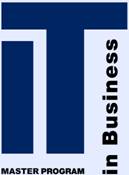 ประกาศหลักสูตรวิทยาศาสตรมหาบัณฑิต  สาขาวิชาเทคโนโลยีสารสนเทศทางธุรกิจกำหนดประชุมพิจารณาแบบเสนอหัวข้อโครงการพิเศษ  รอบประจำเดือนกรกฎาคม  2559วันพุธที่ 27  กรกฎาคม 2559  ประกาศ ณ วันที่  12  กรกฎาคม  2559หลักสูตร IT